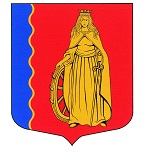 МУНИЦИПАЛЬНОЕ ОБРАЗОВАНИЕ«МУРИНСКОЕ ГОРОДСКОЕ ПОСЕЛЕНИЕ»ВСЕВОЛОЖСКОГО МУНИЦИПАЛЬНОГО РАЙОНАЛЕНИНГРАДСКОЙ ОБЛАСТИАДМИНИСТРАЦИЯПОСТАНОВЛЕНИЕ16.10.2023                                                                                                     № 377 г. МуриноВ целях реализации Федерального закона от 28.06.2014 № 172-ФЗ «О стратегическом планировании в Российской Федерации» и на основании постановления администрации муниципального образования «Муринское городское поселение» Всеволожского муниципального района Ленинградской области от 16.12.2021 № 333 «Об утверждении экспертной комиссии по разработке и реализации муниципальных программ муниципального образования «Муринское городское поселение» Всеволожского муниципального района Ленинградской области, администрация муниципального образования «Муринское городское поселение» Всеволожского муниципального района Ленинградской области и в связи с кадровыми изменениямиПОСТАНОВЛЯЕТ:1. Внести в состав экспертной комиссии по разработке и реализации муниципальных программ муниципального образования «Муринское городское поселение» Всеволожского муниципального района Ленинградской области, утвержденный постановлением администрации муниципального образования «Муринское городское поселение» Всеволожского муниципального района Ленинградской области от 19.08.2022 № 240 «Об утверждении состава экспертной комиссии по разработке и реализации муниципальных программ муниципального образования «Муринское городское поселение» Всеволожского муниципального района Ленинградской области» (далее - Комиссия), следующие изменения:1.1. Включить в состав Комиссии в качестве члена комиссии:Бережного Ивана Сергеевича – заместителя главы администрации.1.2. Исключить из состава Комиссии Бекетова Алексея Николаевича.2. Ведущему специалисту сектора делопроизводства и архива ЗуевойВ.И. ознакомить с настоящим постановлением заместителя главы администрации Бережного И.С.3. Настоящее распоряжение вступает в силу со дня его подписания.4. Опубликовать настоящее постановление на официальном сайте администрации муниципального образования «Муринское городское поселение» Всеволожского муниципального района Ленинградской области в сети «Интернет».5. Контроль над исполнением настоящего постановления возложить на заместителя главы администрации – начальника отдела экономики, управления муниципального имущества, предпринимательства и потребительского рынка А.В. Опополя.Глава администрации																																															        																																																																																																					    							А.Ю. Белов	О внесении изменений в состав экспертной комиссии по разработке и реализации муниципальных программ муниципального образования «Муринское городское поселение» Всеволожского муниципального района Ленинградской области, утвержденный постановлением администрации муниципального образования «Муринское городское поселение» Всеволожского муниципального района Ленинградской области от 19.08.2022 №240